Publicado en Madrid el 02/05/2016 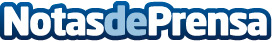 AERI y Caddie IR Consulting organizan la segunda edición de la Jornada de Banca Privada - EmpresaDirectivos de primer nivel de Antevenio, Colonial, Ezentis, Fluidra, Gigas,  Repsol y Sareb han sido los  participantes en esta edición. Lola Solana, Equity Asset Manager en Santander Asset Management, ha sido la invitada de honor de la Jornada 
Datos de contacto:Alicia Viñas Díaz(+34) 629915157Nota de prensa publicada en: https://www.notasdeprensa.es/aeri-y-caddie-ir-consulting-organizan-la_1 Categorias: Finanzas Madrid Recursos humanos http://www.notasdeprensa.es